XXV сессияРешение 03.06.2021 г. 	   № 213-VI О даче согласия администрации муниципальногообразования «Северо-Байкальский район» на передачуземельных  участков, находящихся в собственности муниципального образования «Северо-Байкальский район»,  в муниципальную собственность поселенийВ соответствии со статьями 50, 51 Федерального закона от 06.10.2003 № 131-ФЗ «Об общих принципах организации местного самоуправления в Российской Федерации», Совет депутатов муниципального образования «Северо-Байкальский район» VI созыва решил: Дать согласие администрации муниципального образования «Северо-Байкальский район» на передачу земельных участков, находящихся в собственности муниципального образования «Северо-Байкальский район», в муниципальную собственность поселений согласно приложению.Настоящее решение вступает в силу со дня его подписания и подлежит опубликованию в средствах массовой информации.Председатель Совета депутатов муниципального образования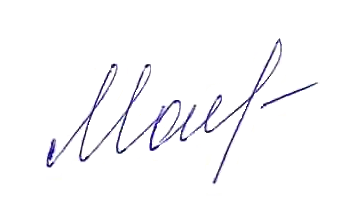 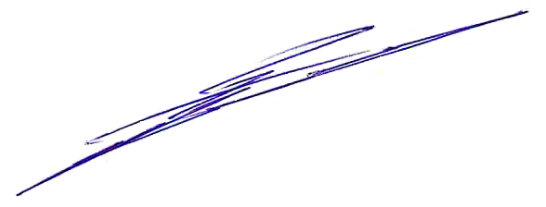 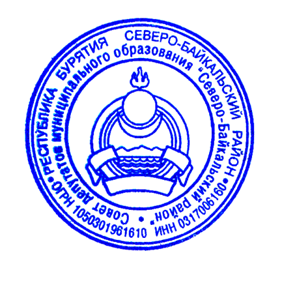 «Северо-Байкальский район»                                                      Н.Н. Малахова____________________________Проект представлен специалистом по земельным вопросамМКУ «Комитет по управлению муниципальным хозяйством»тел. 47-061 Михнеева М.ВПриложение   к решению Совета депутатов МО «Северо-Байкальский район»от  03.06.2021  №  213-VI   ПЕРЕЧЕНЬимущества, передаваемого в муниципальную собственность муниципального образования городского поселения «поселок Новый Уоян»ПЕРЕЧЕНЬимущества, передаваемого в муниципальную собственность муниципального образования городского поселения «поселок Нижнеангарск»ПЕРЕЧЕНЬимущества, передаваемого в муниципальную собственность муниципального образования сельского поселения «Ангоянское»ПЕРЕЧЕНЬимущества, передаваемого в муниципальную собственность муниципального образования сельского поселения «Уоянское эвенкийское»№ п/пМесторасположениеМесторасположениеМесторасположениеКадастровый номерПлощадь, кв.м.1Земельный участокп. Новый Уоянпер. Октябрьский уч 2/203:17:090116:479722Земельный участокп. Новый Уоянул. Муйская, д.22-103:17:090233:3210553Земельный участокп.Новый Уоянпер. Селенгинский, д.2-203:17:090119:711914Земельный участокп. Новый -Уоянул. Добровольцев, уч 65/203:17:090217:197745Земельный участокп. Новый Уоянул.Драугистес, д.13/103:17:090227:149086Земельный участокп. Новый Уоянул. Молодежная, д.3903:17:090108:530277Земельный участокп. Новый УоянУл. Гагарина, д.1003:17:090220:1563№ п/пМесторасположениеМесторасположениеМесторасположениеКадастровый номерПлощадь, кв.м.1Земельный участокп. Нижнеангарскул. Ленина уч 64,А03:17:080232:556612Земельный участокп. Нижнеангарскул. Березовая, д.11-2 03:17:080144:1612473Земельный участокп.Нижнеангарскул. Зеленая д.7-203:17:080103:98154Земельный участокп. Нижнеангарскул. Сосновая, д.4-203:17:080138:227145Земельный участокп. Нижнеангарскул.Геологическая д.22-103:17:080209:56366Земельный участокп. Нижнеангарскул. Сосновая  д.1-203:17:080139:47787Земельный участокп. Нижнеангарскул.Хрустальная, д.4-103:17:080112:269918Земельный участокп. Нижнеангарскул. Хрустальная д. 24/203:17:080112:2812429Земельный участокп. Нижнеангарскул. Козлова, д.7-203:17:080240:8330910Земельный участокп. Нижнеангарскул.Комсомольская, д. 7/203:17:080227:3254311Земельный участокп.НижнеангарскУл. Охотника, д.72-103:17:080153:77218№ п/пМесторасположениеМесторасположениеМесторасположениеКадастровый номерПлощадь, кв.м.1Земельный участокп. Ангояул. 26 Бакинских Комиссаров, д. 7-203:17:010102:41691№ п/пМесторасположениеМесторасположениеМесторасположениеКадастровый номерПлощадь, кв.м.1Земельный участокп.Уоянул. Колхозная, д.2803:17:100102:32300